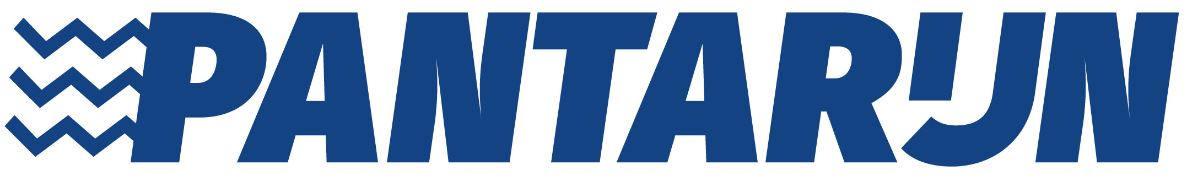 SchoolondersteuningsprofielPRO Wageningen2021 - 2025SchoolondersteuningsprofielWat is een schoolondersteuningsprofiel? Een school is betrokken bij iedere individuele leerling. Docenten bieden die leerling professionele ondersteuning in zijn of haar persoonlijke ontwikkeling. Maar soms is iets meer nodig. Dan doen ouders en leerling een beroep op de extra ondersteuningsmogelijkheden van de school. Om duidelijk aan te geven wat de extra mogelijkheden zijn, legt het schoolbestuur die ten minste één keer per vier jaar vast in het schoolondersteuningsprofiel. De directeur stelt dit profiel op. Hij of zij doet dit in overleg met de docenten, zorgcoördinatoren, afdelingsleiders en MR(medezeggenschapsraad)-leden. Ten aanzien van het vaststellen van het schoolondersteuningsprofiel heeft de MR adviesrecht. In de praktijk kan het incidenteel voorkomen dat het niet mogelijk blijkt om de extra ondersteuning te bieden zoals deze in dit document is beschreven. Dit kan het geval zijn wanneer bijvoorbeeld de aantallen leerlingen met een specifieke ondersteuningsvraag (te) groot zijn of de combinatie van ondersteuningsvragen binnen een klas (te) complex is. Wanneer de school waar de leerling is aangemeld inschat niet tegemoet te kunnen komen aan de onderwijs- en ondersteuningsbehoeften van de leerling, dan informeert de school bij collega scholen voor voortgezet onderwijs. Wanneer dit overleg niet leidt tot plaatsing op een andere reguliere school, gaat de school in overleg met het Samenwerkingsverband. De school waar de leerling is aangemeld behoudt de zorgplicht.Algemene gegevensVisie op onderwijs en ondersteuningGoed beeld van de schoolVia https://www.scholenopdekaart.nl/middelbare-scholen/514/RSG-Pantarijn-Vmbo-PrOkrijgt u een goed beeld van onze school. Zo vindt u daar informatie over ons onderwijsniveau en de aantallen leerlingen in de afgelopen jaren. U kunt daar ook onze resultaten bekijken en zien hoe onze school wordt gewaardeerd. BasisondersteuningDe scholen voor voortgezet onderwijs binnen het Samenwerkingsverband VO Gelderse Vallei (regio Ede, Wageningen en Rhenen) hebben samen afgesproken welke basisondersteuning zij bieden. U vindt daarover meer informatie in het document ‘Basisondersteuning, inhoud en kwaliteit’, te vinden op de website van het Samenwerkingsverband. De basisondersteuning is de ondersteuning die deze scholen aan alle leerlingen aanbieden. Extra ondersteuning binnen schoolHet kan zijn dat leerlingen niet genoeg hebben aan de basisondersteuning. Dat zij bijvoorbeeld meer ondersteuning nodig hebben om op het verwachte niveau te komen. De school kan deze leerlingen zelf extra ondersteuning geven. Dat noemen we basisondersteuning-plus of binnenschoolse arrangementen. Of een leerling zo’n arrangement krijgt en hoe dat eruit gaat zien, is afhankelijk van zijn of haar onderwijs- en ondersteuningsbehoefte(n). Om de onderwijs- en ondersteuningsbehoefte(n) van de leerling helder te krijgen,  gaat de school onder meer in gesprek met ouders. Is zo’n arrangement toegewezen, dan kan de leerling gebruik maken van de ondersteuningsmogelijkheden die de school tot haar beschikking heeft. De extra ondersteuning vanuit de school kan licht of kortdurend zijn, maar ook zwaar en langdurend. De school zet daarvoor middelen en menskracht in. In sommige gevallen adviseert de school expertise van buiten in te zetten zoals dat ook gebeurt in het zorgadviesteam. In onderstaande tabel beschrijven we de extra ondersteuning die wij kunnen bieden binnen onze school.DeskundigenOnze school heeft voor de extra ondersteuning van de leerling – afhankelijk natuurlijk van zijn of haar onderwijs- en ondersteuningsbehoefte(n) – de volgende deskundigen beschikbaar: Extra ondersteuning bovenschools Dit schoolondersteuningsprofiel geeft een beeld van de extra ondersteuningsmogelijkheden die wij onze leerlingen als school zelf kunnen bieden. Heeft een leerling méér nodig, dan gaan we – in overleg met de ouders en vanuit onze zorgplicht – op zoek naar een passend onderwijs- en ondersteuningsaanbod voor deze leerling. Dit kan op verschillende manieren gestalte krijgen. Het extra ondersteuningsaanbod wordt gerealiseerd in samenwerking met een collega-school voor regulier voortgezet onderwijs. Er kan worden gekozen voor een bovenschools arrangement op een reguliere school, waarbij tijdelijk meer intensieve ondersteuning in het regulier onderwijs wordt ingezet. Soms kan een (tijdelijke) plaatsing in het voortgezet speciaal onderwijs nodig zijn. In gezamenlijkheid zoeken we voor iedere leerling in onze regio naar een passende plek in het voortgezet onderwijs. Naam school/vestigingRSG Pantarijn – locatie PrO Wageningen Brinnummer16YV-1Adres en plaatsHollandseweg 9 - WageningenTelefoonnummer en e-mailadres0317 - 466 590prowageningen@pantarijn.nlWebsite school www.pantarijn.nlDirecteurB. PoolContactpersoon ondersteuningI.J. Meines (zorgcoördinator)Website Samenwerkingsverbandwww.swvgeldersevallei.nl Ons Praktijkonderwijs begeleidt onze doelgroep naar een goede, zinvolle en veilige plaats in de maatschappij, rekening houdend met de mogelijkheden van de leerling.

We bereiden ze voor op de arbeidsmarkt en op een zo zelfstandig en zelfredzaam mogelijk functioneren in de maatschappij.Dit impliceert:Individuele (maatwerk) trajectenEen omgeving waarin iedereen optimaal kan lerenKwalitatief goed onderwijsContinue nagaan of bovenstaande nog steeds geldt en daar waar nodig bijstellenOptimale begeleiding voor elke leerling, extra begeleiding voor wie dat nodig heeft. Wij zetten veel (extra) ondersteuning in aan de ‘voorkant’ om uitval te voorkomen.Wij hebben een aanbod voor leerlingen met de volgende onderwijs- en ondersteuningsbehoefte(n):Dit aanbod is vaak geschikt voor leerlingen met o.a. de volgende diagnose / problematiek:Binnen onze school kunnen wij deze leerlingen de volgende ondersteuning bieden:Aanbod voor leerlingen die behoefte hebben aan extra aanpassingen t.a.v. fysieke beperkingenLeerlingen die slecht ter been/rolstoelafhankelijk zijn, waarbij sprake is van visus- of gehoorproblemenBegeleiding door docenten met ervaringInzet van ‘maatjes’ (medeleerlingen) Gesprekken met leerlingbegeleider/BPO’er Invulling van de les/(toets)rooster (gedeeltelijk) aanpassen Toegankelijk schoolgebouw, door aanwezigheid (trap)lift en aangepast toilet Verzorgingsruimte Rustruimte Aanbod voor leerlingen die behoefte hebben aan extra gerichte, consequente feedback op gedrag, controle en duidelijkheidLeerlingen waarbij sprake is van concentratieproblemen, stoornis in het autistisch spectrum, ADHD, sociaal-emotionele problematiek, psychiatrische problemenHandelingsadviezen voor docenten Begeleiding en coaching van docenten (o.a. middels observatie en video interactie begeleiding) Didactisch gedifferentieerde lessen, bijv. herhaalde instructie, extra uitleg, maken stappenplan voor werkzaamheden, etc.  Gesprekken met leerlingbegeleider/BPO’erIndividuele ondersteuning gericht op plannen en organiseren van schoolwerk Prikkelarme werk- en pauzeplekken Oké-lokaalAanbod voor leerlingen die behoefte hebben aan extra rustmomentenLeerlingen die langdurig ziek zijn (o.a. CVS), concentratieproblemen hebben, last hebben van somatische aandoeningen, sociaal-emotionele problematiek, psychiatrische problematiek of angst gerelateerde kenmerkenPrikkelarme werk- en pauzeplekken Invulling van de les/(toets)rooster (gedeeltelijk) aanpassen Oké-lokaalAanbod voor leerlingen die behoefte hebben aan een prikkelarme omgevingLeerlingen met ADHDInvulling van de les/(toets)rooster (gedeeltelijk) aanpassen Handelingsadviezen voor docenten Begeleiding en coaching van docenten  Werkplekken buiten het lokaal Inzet van contextueel leerlingbegeleider / stagebegeleiderOké-lokaalAanbod voor leerlingen die behoefte hebben aan extra sociaal-emotionele ondersteuning  Leerlingen met sociaal-emotionele problemen, psychiatrische problemen, een stoornis in het autistisch spectrum, angstgerelateerde kenmerken, faalangst, examenvreesRots & Water training Inzet orthopedagoog / BPO’er / leerlingcoach/stagebegeleider Oké-lokaalAanbod voor leerlingen die behoefte hebben aan extra studiebegeleiding  Leerlingen die minder belastbaar zijn, met concentratieproblemen, langdurige ziekte, taalontwikkelingsproblemen, psychiatrische problemenHandelingsadviezen voor docenten Maatwerkaanpak Taalachterstand (NT2)Aanbod voor leerlingen die behoefte hebben extra cognitieve uitdaging  Cognitief sterkere leerlingen  Expertise op het gebied van het bieden van een uitdagend programma Determinatieprogramma (richting VMBO)/ de BrugProgramma richting ENTREE (MBO)Aanbod voor leerlingen die behoefte hebben aan extra ondersteuning om hulp buiten school op gang te brengen  Leerlingen die problemen hebben in de thuissituatie, waarbij sprake is van psychiatrische problemen, angst gerelateerde kenmerken of sociaal-emotionele problemenInzet medewerkers die zich op de locatie bezighouden met zorg- en ondersteuningstaken en samenwerken binnen een I-ZAT (intern zorgadviesteam) en een ZAT (zorgadviesteam inclusief externe hulpverleners).DeskundigeTakenLoopbaan- / stagebegeleiderDe loopbaan- / stagebegeleider begeleidt leerlingen op hun stagewerkplek. Hij/zij is contactpersoon voor (stage) bedrijven.Begeleider Passend Onderwijs (BPO’er)De BPO’er voert observaties uit in een klassensituatie, soms is dit gericht op een individuele leerling soms op het groepsproces. Hij/zij adviseert docenten en mentoren over de aanpak en begeleiding van leerlingen. Hij/zij gaat gesprekken aan met leerlingen die extra ondersteuning / begeleiding nodig hebben.OrthopedagoogDe orthopedagoog voert indien nodig een screening uit van cognitieve en/of sociaal emotionele problemen of neemt een persoonlijkheidsonderzoek af en stelt op basis van de uitkomsten een plan van aanpak op (t.b.v. aanpak in de klas). Ook verzorgt zij één op een begeleiding van leerlingen met sociaal/emotionele problematiek.De orthopedagoog is dyslexie deskundige.PolitieDe wijkagent heeft de rol van ‘gesprekspartner’ voor leerlingen en school.LeerplichtDe leerplichtambtenaar neemt een pro-actieve rol in als het gaat om het voorkomen van uitval. Hij/zij gaat in gesprek met leerlingen en ouders over verzuim.SchoolartsDe schoolarts kan geraadpleegd worden bij vragen/zorgen over het welzijn van leerlingen. Hij/zij kan vervolgens leerling en/of ouder uitnodigen voor een consult.Contactpersoon Startpunt WageningenStartpunt Wageningen werkt vanuit het principe ‘1 gezin 1 aanpak’. De contactpersoon zorgt voor afstemming m.b.t. hulp/zorgverlening in het betreffende gezin.